Receta de Coles de bruselas con champiñones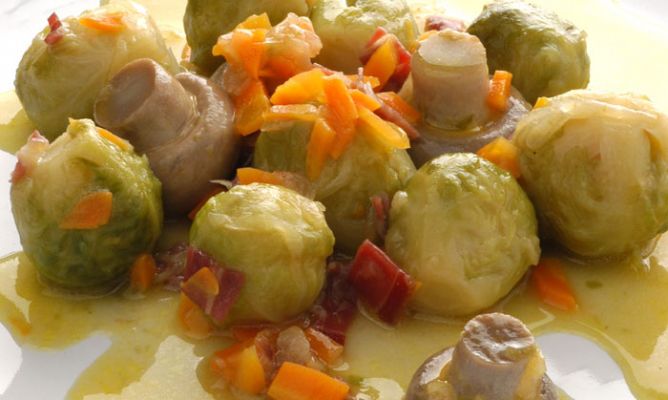 Ingredientes de la receta de coles de bruselas con champiñones  Para 4 personas:800 gr. de coles de Bruselas500 gr. de champiñones1 cebolla2 zanahorias100 gr. de jamón serrano1/2 vaso de vino blanco1 cucharada de harinaaguaaceite virgen extrasalElaboración de la receta de coles de bruselas con champiñones Limpia los coles de bruselas retirándoles las hojas exteriores y ponlas a cocer en una cazuela con agua y una pizca de sal durante 10 minutos.

Retira el tallo a los champiñones, límpialos y cuécelos durante 5 minutos en otra cazuela con agua y una pizca de sal.

Pica la cebolla y las zanahorias finamente y ponlas a pochar en una cazuela ancha y baja con un poco de aceite. Rehoga un poco, agrega el jamón picado y dóralo un poco.

Incorpora la harina, rehógala un poco, vierte el vino blanco y mezcla bien. Incorpora los champiñones y las coles, vierte un poco del caldo de cocer las coles. Guisa todo junto durante 5 minutos y sirve en una fuente amplia.